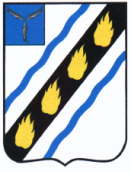 КОНТРОЛЬНО-СЧЕТНЫЙ ОРГАНСОВЕТСКОГО МУНИЦИПАЛЬНОГО РАЙОНА САРАТОВСКОЙ ОБЛАСТИПРИКАЗот 26.06.2023  № 4-п                                                                                            р.п. Степное                             Об утверждении стандартов внешнегомуниципального финансового контроляВ соответствии со ст.11 Федерального закона от 07 февраля 2011 года    № 6-ФЗ «Об общих принципах организации и деятельности контрольно-счетных органов субъектов Российской Федерации и муниципальных образований», ст. 8 Положения о Контрольно-счетном органе Советского муниципального района Саратовской области, утвержденного Решением Муниципального Собрания Советского муниципального района Саратовской области  от 31.08.2022  № 516ПРИКАЗЫВАЮ:1. Утвердить Стандарты внешнего муниципального финансового контроля Контрольно-счетного органа Советского муниципального района Саратовской области:1)   «Планирование работы Контрольно-счетного органа Советского муниципального района Саратовской области» (приложение №1);2) «Проведение экспертизы проектов бюджета муниципального района  на очередной финансовый год и плановый период» (приложение № 2);3) «Порядок возбуждения дел об административных правонарушениях должностными лицами Контрольно-счетного органа Советского муниципального района» (приложение № 3);4) «Финансово-экономическая экспертиза проектов муниципальных программ» (приложение № 4);5)   «Проведение контрольного мероприятия» (приложение №5);6) «Внешняя проверка годового отчета об исполнении бюджета муниципального района» (приложение № 6).2. Разместить стандарты внешнего муниципального финансового контроля, утвержденные пунктом 1 настоящего приказа, на официальном сайте администрации Советского муниципального района в разделе КСО – Документы (нормативные акты). ПредседательКонтрольно-счетного органа Советского муниципального района                                       М.И. Мартынова